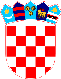 REPUBLIKA HRVATSKAVUKOVARSKO-SRIJEMSKA ŽUPANIJAOPĆINA TOVARNIK 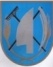 OPĆINSKO VIJEĆEKLASA: 021-05/16-03/12URBROJ: 2188/12-04-16-1Tovarnik, 15. ožujka 2016. godineTemeljem članka 31. stavak 1. Statuta Općine Tovarnik („Službeni vjesnik“ Vukovarsko-srijemske županije broj  04/13, 14/13 ) Općinsko vijeće Općine Tovarnik na svojoj 18. sjednici održanoj 15. ožujka 2016. godine, d o n o s iODLUKU O IZMJENAMA I DOPUNAMA ODLUKE O IMENOVANJU ODBORA ZA SPORT I ODBORA ZA KULTURUČlanak 1.Članak 2. Odluke o imenovanju Odbora za sport i Odbora za kulturu (KLASA: 021-05/15-03/19, URBROJ: 2188/12-04-16-1 od 10. ožujka 2015. ) mijenja se na način da se iza točke 6. dodaju točke 7. i 8. koje glase: 7. Ljiljana Bandić8. Josip GelemanovićČlanak 2.Ostale Odredbe Odluke o imenovanju Odbora za sport i Odbora za kulturu ostaju nepromijenjene.Članak 3. Ova Odluka stupa na snagu osam dana od dana objave u „Službenom vjesniku“ Vukovarsko-srijemske županije. PREDSJEDNIK OPĆINSKOG VIJEĆA								OPĆINE TOVARNIK								    Marinko Beljo							________________________________________